Purples glazes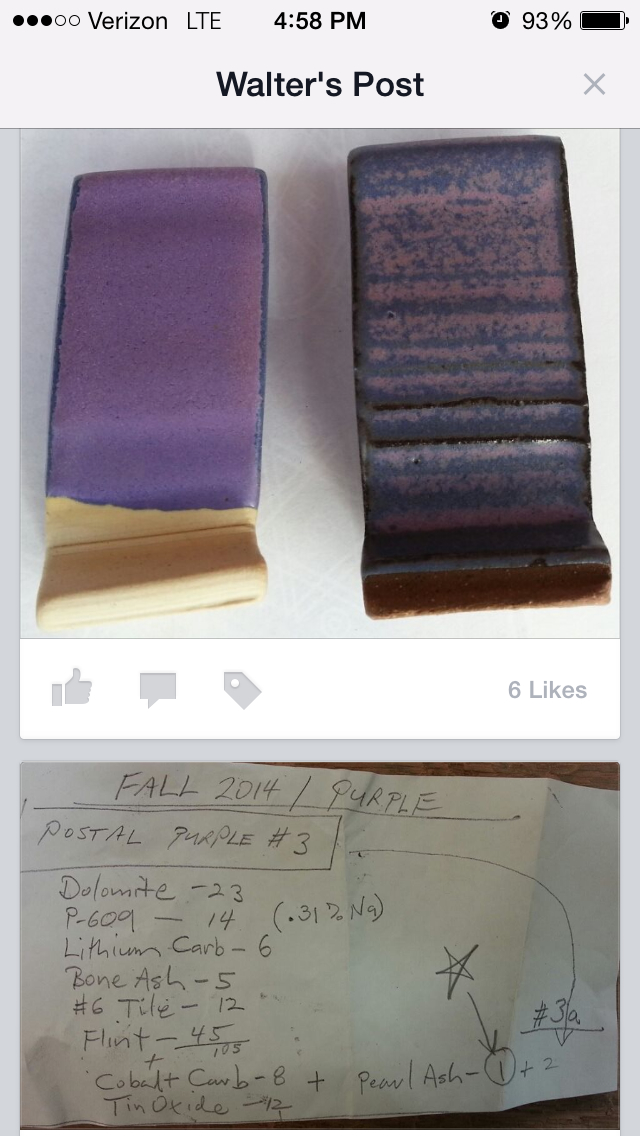 DJ'S GRAPE GLAZEThe Grape glaze with cobalt carbonate came out a perfect purple -- even better than the same recipe using cobalt oxide.  Jen said that this was the first time she'd seen a glaze come out actually purple instead of dark blue. She said, "That's DJ's Purple" -- I'll check to make sure its not just a derivative of Jeannie's purple.  If it isn't, then I guess its DJ's purple all right! I'm pretty sure the great color is due to the slow cooling at 100 F an hour from 1800 to 1300 degrees. It brings out more red.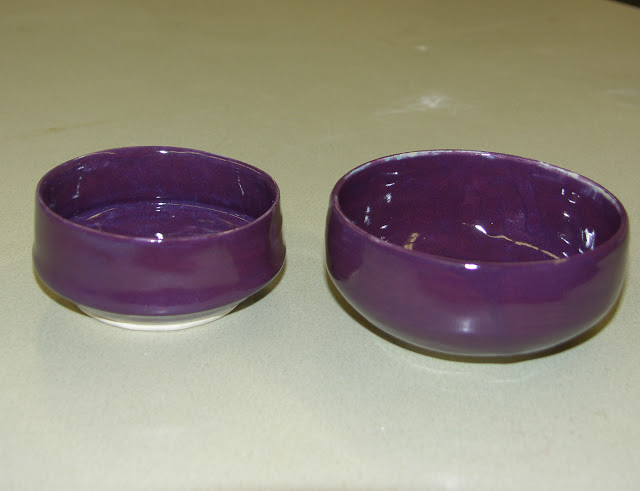 DJ's GRAPE GLAZE WITH COBALT CARBONATE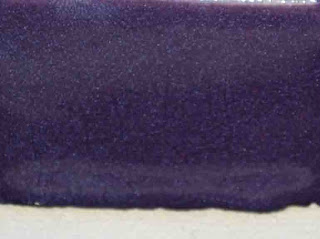  54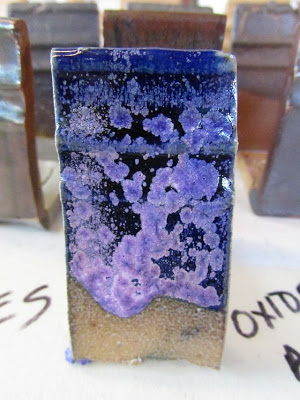 Hey kids,  got this great tile as a accident in a workshop firing a light soda/salt cone 10 firing. But need some verification that it works more than once.If anyone could try it and see I would appreciate it!Haynes Base with 5% cobalt carbonate cone 10 sodaNepheline Syenite: 45.00  Grams Silica: 30.00  Grams Whiting: 8.00  Grams Dolomite: 10.00  Grams Talc: 7.00  GramsTotal: 100.00  Grams Add : 5% cobalt carbonate Fire in light salt or sodacone 6X1X2X3X5Neph Sy18365490Frit 313414284270Whiting204060100OM418365490Silica306090150total100200300500oxidesChrome Ox0.20.40.61Tin Ox7.51522.537.5Cobalt Carb1235RIO0.511.52.554Jeannie's Purple Semigloss C/6Neph Syenite0.18Frit 31340.14Whiting0.2OM#4 Ball Clay0.18Silica0.3Chromium Oxide0.002Tin Oxide0.038Cobalt Carbonate0.006-----------------